ComptineOne jelly on a plateWibble wobbleTwo ducks on a pondWibble wibbleWobble wobbleThree old ladies going to marketWibble wibble wibbleWobble wobble wobble(Cette comptine est répétée 4 fois par des enfants différents)TraductionUne gelée dans une assietteTremblotante, tremblotanteDeux canards sur un étangTremblotant, tremblotant, Tremblotant, tremblotant,Trois vieilles dames au marchéTremblotantes, tremblotantes, tremblotantes,Tremblotantes, tremblotantes, tremblotantes,ImagesTu connais la Jelly ?La Jelly est une gelée qu'on trouve dans le commerce, fabriquée à base de fruits et de gélatine...Elle est très prisée au Royaume Uni ! Pour la préparer, il suffit de verser dessus de l'eau bouillante, et de la mettre au frigo. Et quand on tape dessus avec une cuillère, elle bougeotte de manière trop bizarre...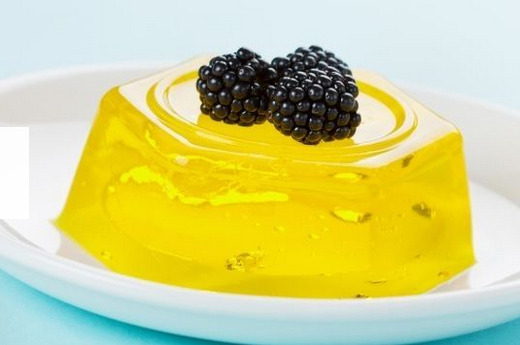 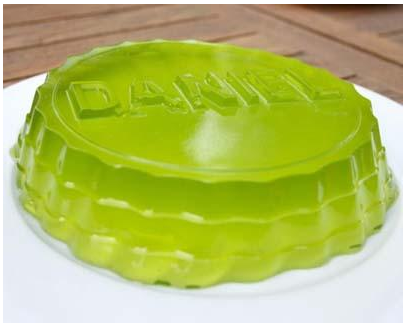 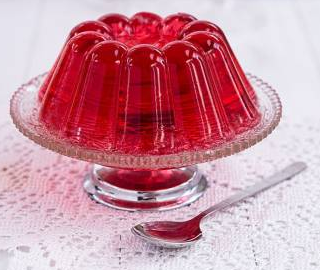 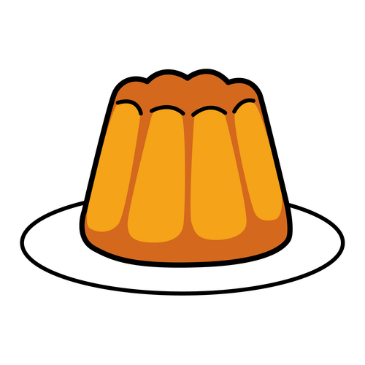 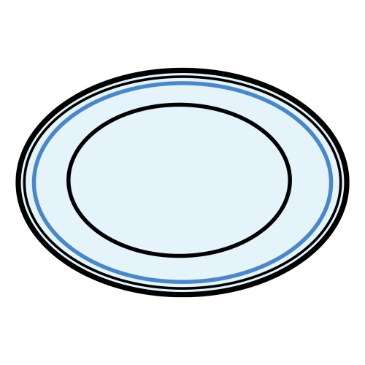 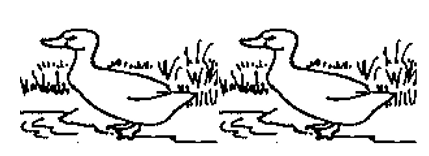 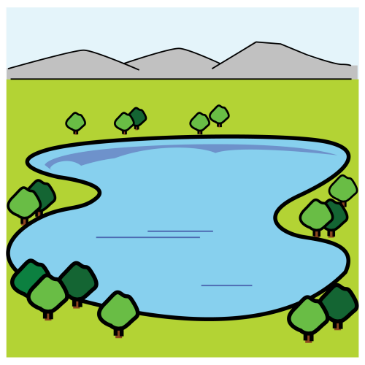 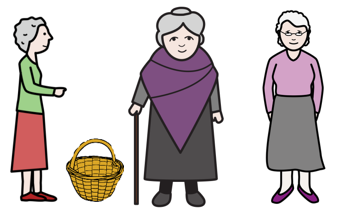 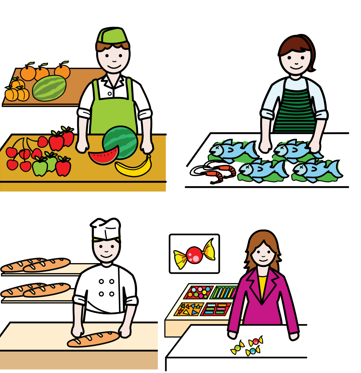 